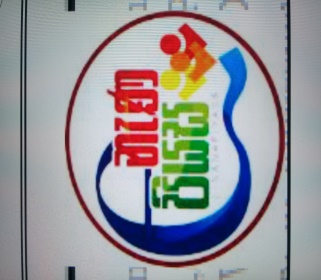 සරුංගලයක් හදමු අහසේ පා කරමු (දෙමාපියන්ගේ සහය ලබා ගන්න.)සෑදීමට අවශ්‍ය ද්‍රව්‍යය - අමුපොල් ඉරටු, නූල්, සව්කොළ, ගම්, කතුර1.සරුංගලයේ සැකිල්ල සකසා ගැනීමට අවශ්‍ය අමු පොල් ඉරටු 2ක් සුද්දකර ගන්න.2.එක් ඉරටුවක් සෙන්ටිමීටර 30ක් සහ අනෙක් ඉරටුව සෙන්ටිමීටර 20  ක් දිගට ගන්න.3.දිග ඉරටුව පහළට සිටින සේ ගෙන අනෙක් ඉරටුව දිග ඉරටුවට ඉහළ සිට සෙන්ටිමීටර 10ක් පහළින් එක මත එක තබා තදින් ගැට ගසා ගන්න.                                     × 4.නූල් හෝ ඉරටු කැබලි යොදා ගෙන තරමක් බොකුටු වන සේ කොන් 4 ගැට ගසා ගන්න.        ඒ මත වර්ණවත් සව් කොළ අලවා රැලි දමන්න.මැදින් නුලක් දමා අහසේ පා කර සතුටු වන්න.පා වෙන දිශාව නිරීක්ෂණය කරන්න.